| Product Safety Recall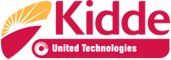 Summary: This product recall involves two styles of Kidde disposable fire extinguishers:Plastic handle fire extinguishersPlastic push-button fire extinguishersThis Recall does not include Kidde Professional or Badger branded fire extinguishers. Units with metal handles/valve assemblies are not included in the recall.Read the Full Announcement on the CPSC Website (Opens in a new browser window)Frequently Asked Questions (Opens in a new browser window)Follow These Steps:1.  View the following links to determine if you have an affected model:•  Plastic handle fire extinguishers: Open to view the Fire Extinguisher ID Guide (Opens in new browser window)•  Push-Button Fire Extinguishers: Open to view the Fire Extinguisher ID Guide (Opens in new browser window)2.  If you believe that you may have an affected model, before continuing, also use the Fire Extinguisher ID Guide (link above) to locate and collect your Model Number, Serial Number, and Date Code (if applicable). The Date Code is a 10-digit number printed on the side of your fire extinguisher, near the bottom.  Digits five through nine represent the day and year of manufacture, and these five numbers are what you will need to proceed.3.  When you are ready to proceed, select your unit from the list below. Note: If you have a push button model used on a personal watercraft such as a JET SKI®, be sure to select the personal watercraft option.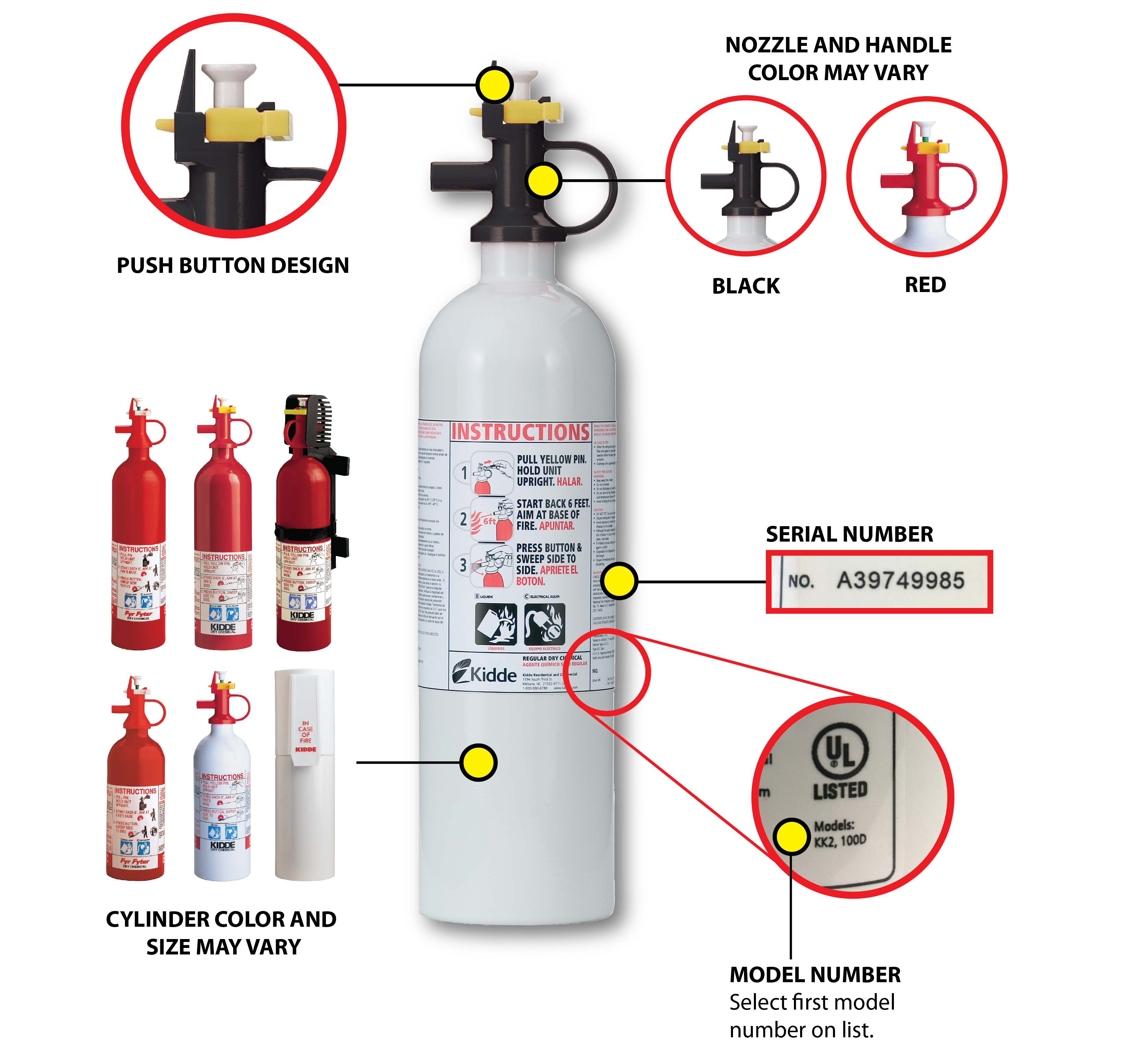 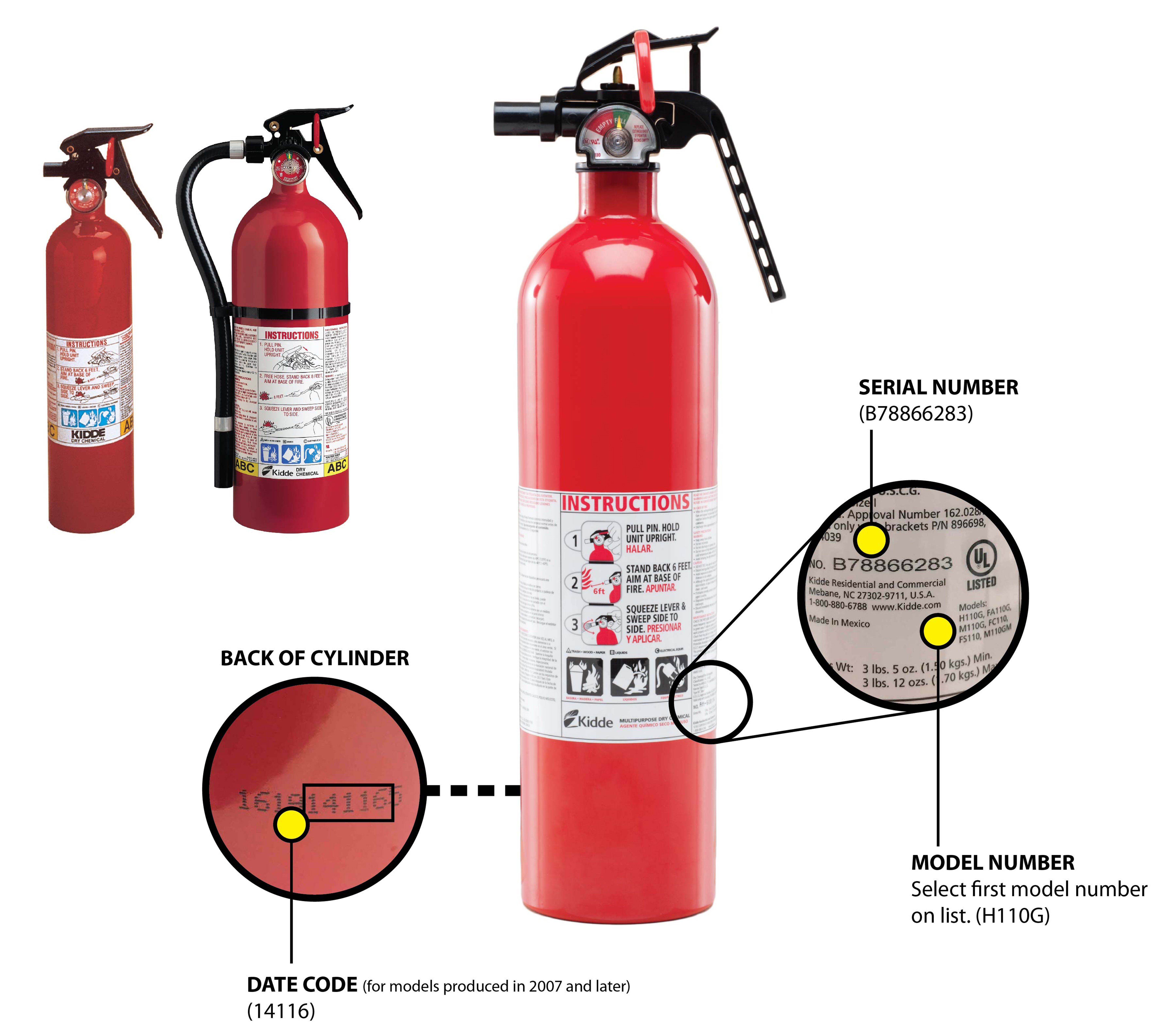  Plastic Handle Push Button Push Button Watercraft